Nasjonale prøveresultaterFormålet med nasjonale prøver er å vurdere i hvilken grad skolen lykkes med å utvikle elevenes ferdigheter i lesing, regning og i deler av faget engelsk. Nasjonale prøver er ikke prøver i fag, men i grunnleggende ferdigheter i alle fag. Prøvene i lesing og regning tar derfor ikke bare utgangspunkt i kompetansemålene i norsk og matematikk, men også i andre fag der mål for lesing og regning er integrerte. Prøvene i engelsk skiller seg fra de to andre prøvene siden de tar utgangspunkt i kompetansemål i ett fag.8. Trinn
9. TrinnKommentarer til nasjonale prøveresultaterUtvalgMestringsnivå 1Mestringsnivå 2Mestringsnivå 3Mestringsnivå 4Mestringsnivå 5Snitt PoengSmiodden skole (13-14)_1Nasjonale prøver 8. trinn, Engelsk0,0%0,0%0,0%0,0%0,0%0,0Smiodden skole (14-15)Nasjonale prøver 8. trinn, Engelsk6,3%16,3%46,3%20,0%11,3%50,8Smiodden skole (15-16)Nasjonale prøver 8. trinn, Engelsk7,3%20,7%43,9%20,7%7,3%49,0Smiodden skole (13-14)_1Nasjonale prøver 8. trinn, Regning0,0%0,0%0,0%0,0%0,0%0,0Smiodden skole (14-15)Nasjonale prøver 8. trinn, Regning8,8%23,8%46,3%15,0%6,3%48,5Smiodden skole (15-16)Nasjonale prøver 8. trinn, Regning9,8%29,3%43,9%13,4%3,7%47,2Smiodden skole (13-14)_1Nasjonale prøver 8. trinn, Lesing0,0%0,0%0,0%0,0%0,0%0,0Smiodden skole (14-15)Nasjonale prøver 8. trinn, Lesing10,0%18,8%51,3%12,5%7,5%48,1Smiodden skole (15-16)Nasjonale prøver 8. trinn, Lesing17,1%29,3%36,6%13,4%3,7%45,7UtvalgMestringsnivå 1Mestringsnivå 2Mestringsnivå 3Mestringsnivå 4Mestringsnivå 5Snitt PoengSmiodden skole (13-14)_1Nasjonale prøver 9. trinn, Regning0,0%0,0%0,0%0,0%0,0%0,0Smiodden skole (14-15)Nasjonale prøver 9. trinn, Regning4,0%10,7%46,7%30,7%8,0%51,8Smiodden skole (15-16)Nasjonale prøver 9. trinn, Regning1,3%23,1%41,0%20,5%14,1%51,7Smiodden skole (13-14)_1Nasjonale prøver 9. trinn, Lesing0,0%0,0%0,0%0,0%0,0%0,0Smiodden skole (14-15)Nasjonale prøver 9. trinn, Lesing6,7%21,3%38,7%25,3%8,0%50,2Smiodden skole (15-16)Nasjonale prøver 9. trinn, Lesing5,3%14,5%36,8%28,9%14,5%52,4Elevene ved Smiodden skole skårer under nasjonalt og kommunalt snitt i både lesing, regning og engelsk når de kommer til oss i 8. klasse. Vi ser imidlertid at vi i stor grad klarer å heve elevgruppens resultater det første året hos oss. I tillegg har vi fått gode resultater for elevene med IOP etter at vi la om organiseringen av undervisninger for disse elevene.  De har løftet seg mye mer enn forventet etter at de ble involvert i klassen. Vi har ikke fjernet ressursen, men brukt ressursen mot læreren i stedet for eleven. Dermed har læreren fått mer hjelp til å håndtere tilpasset opplæring. I tillegg har vi hatt stor fokus på innsats, slik at elevene føler større trygghet omkring egen læring og forventning i forhold til resultat. Ingen blir gode uten å øve!«Teaching to the test» vil aldri være et aktuelt tema, men å lære elevene resonering og gode strategier for å tolke og forstå tekster og tall må alltid være i sentrum. Kritisk tenkning og evnen til å ha egne meninger er viktig i dette arbeidet.  Vi diskuterer og evaluerer det vi har lest!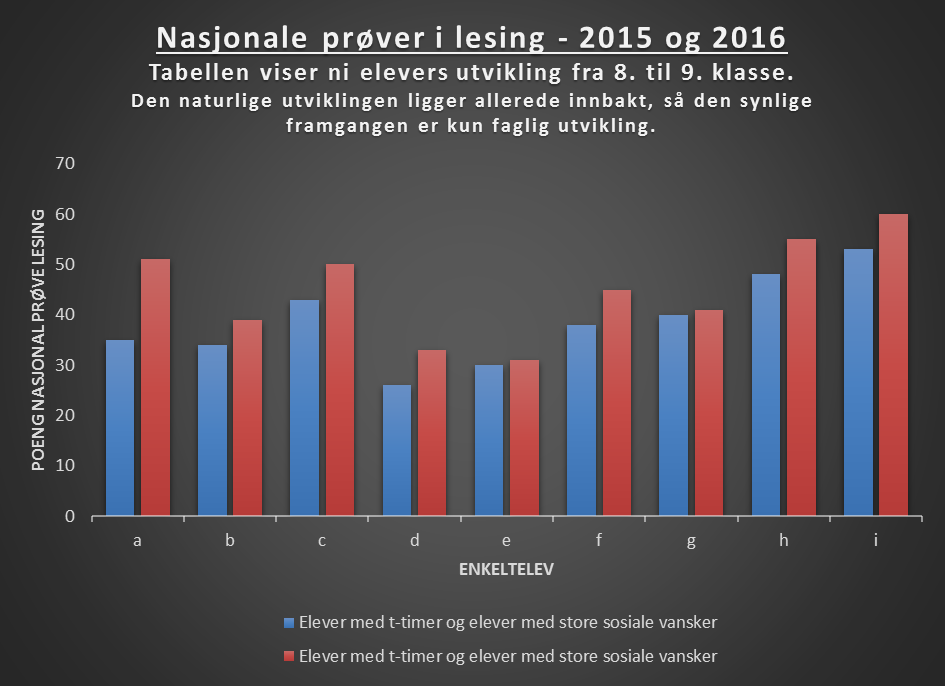 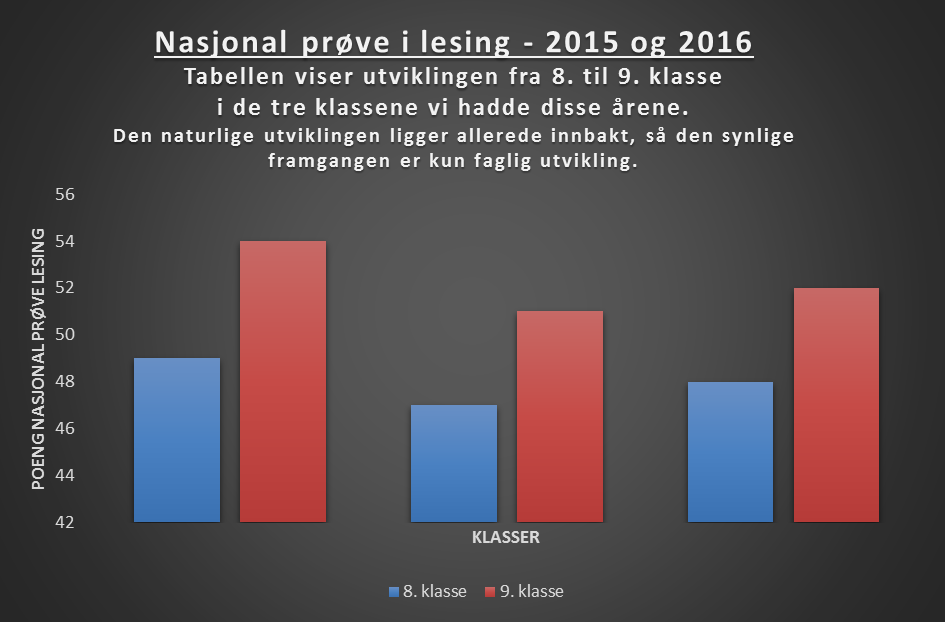 